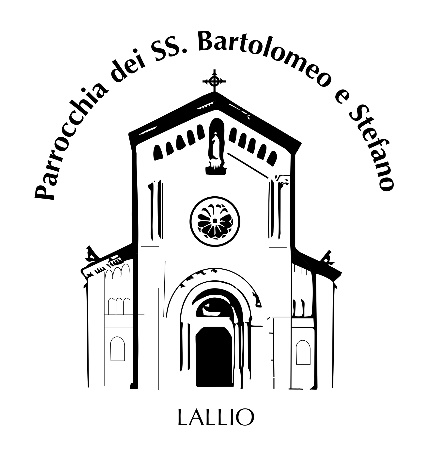 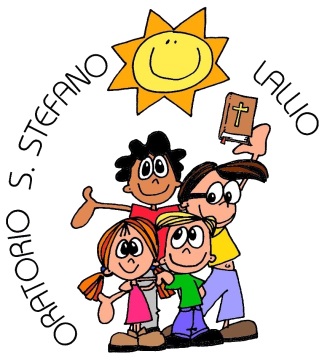 APERTURA ANNO CATECHISTICO“Il geniale costruttore”con l’attrice Federica Cavalli, l’attore – cantante Francesco Cortinovis e l’organista Roberto Olzer.Concerto teatralizzato per far conoscere la figura di Adeodato Bossi Urbani, costruttore dell'organo di LallioOre 15.00 in chiesa… Rappresentazione, visita all’organo e spiegazione dello strumento. Per i ragazzi dalla prima a quarta elementare e i loro genitori.Ore 16.00 in oratorio… Iscrizione alla catechesi e rinfrescoOre 16.15 in chiesa…Rappresentazione, visita all’organo e spiegazione dello strumento. Per i ragazzi dalla quinta elementare a seconda media.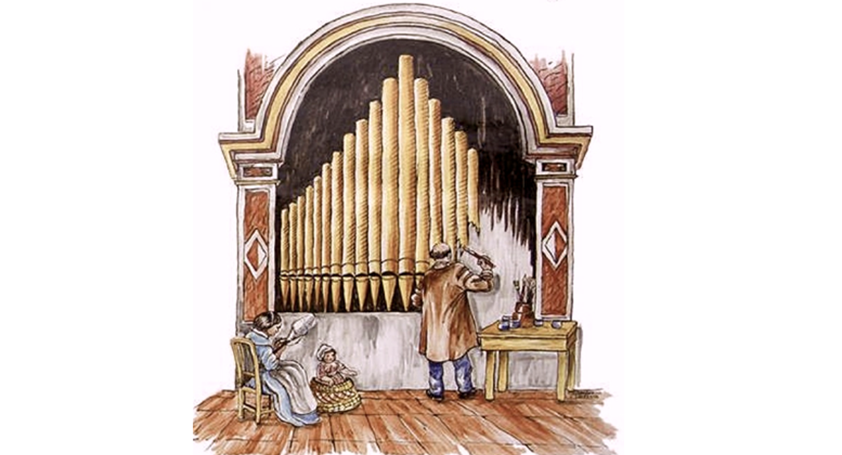 L’Organo Bossi della Chiesa Arcipretale Plebana di Lallio, Parrocchia di Lallio (Bg) (Organo già Giuseppe Serassi, poi rifatto da Francesco Bossi nel 1797 riformato e spostato dal De Danieli nel 1924, restaurato dalla ditta Piccinelli di Ponteranica nel 1991-1992).